ภาพประกอบการจัดกิจกรรมเดินขบวนรณรงค์วันต่อต้านยาเสพติดโลก(26 มิถุนายน) ประจำปี 2566 เทศบาลตำบลจังหาร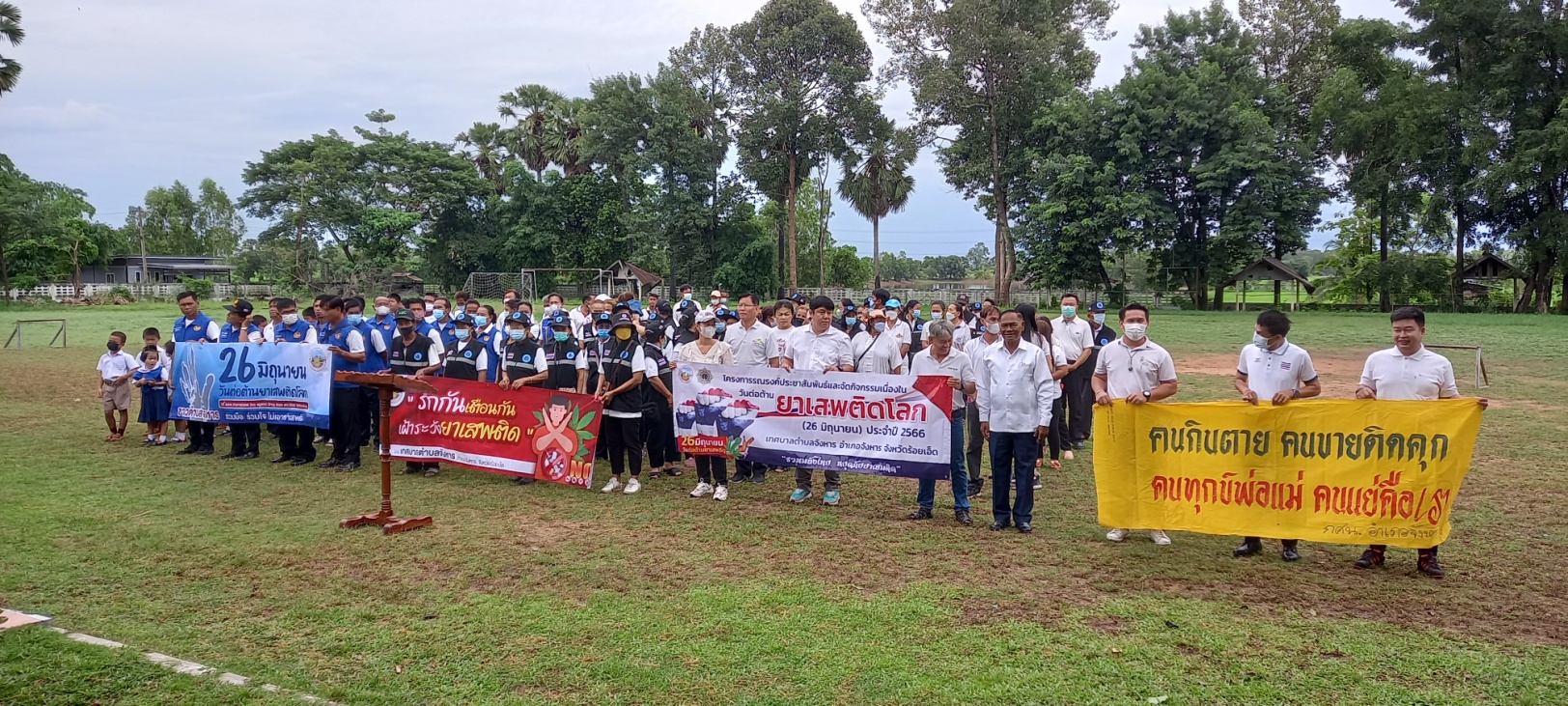 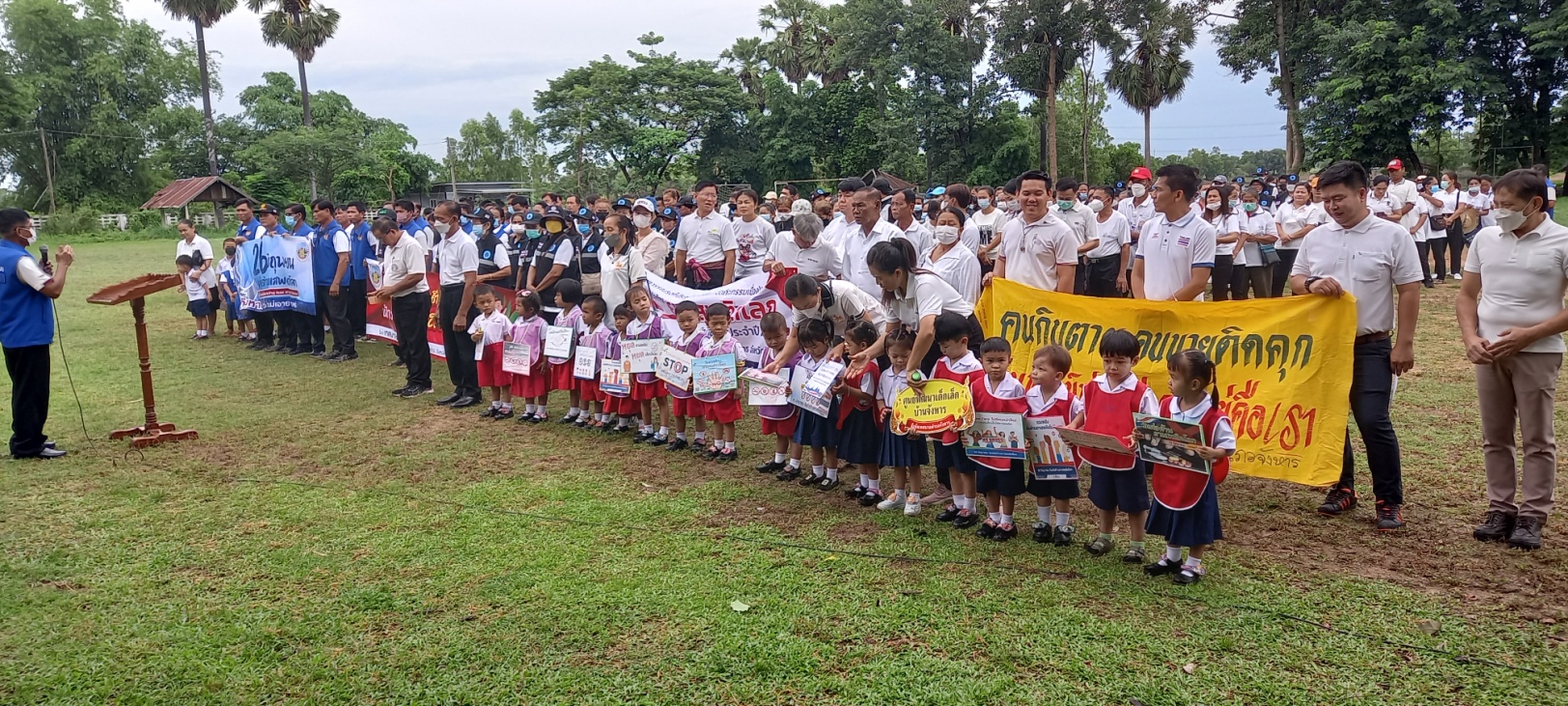 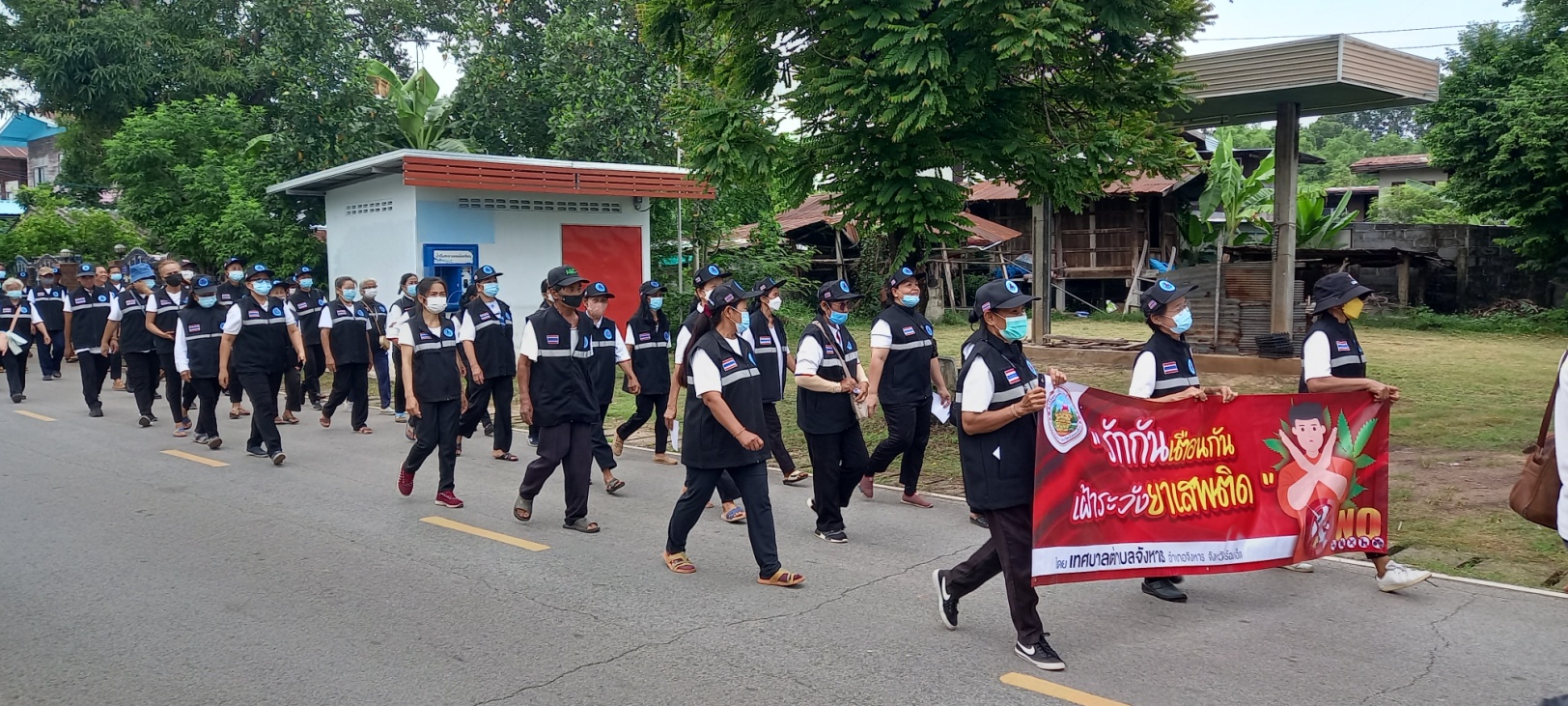 ภาพประกอบการจัดกิจกรรมเดินขบวนรณรงค์วันต่อต้านยาเสพติดโลก(26 มิถุนายน) ประจำปี 2566 เทศบาลตำบลจังหาร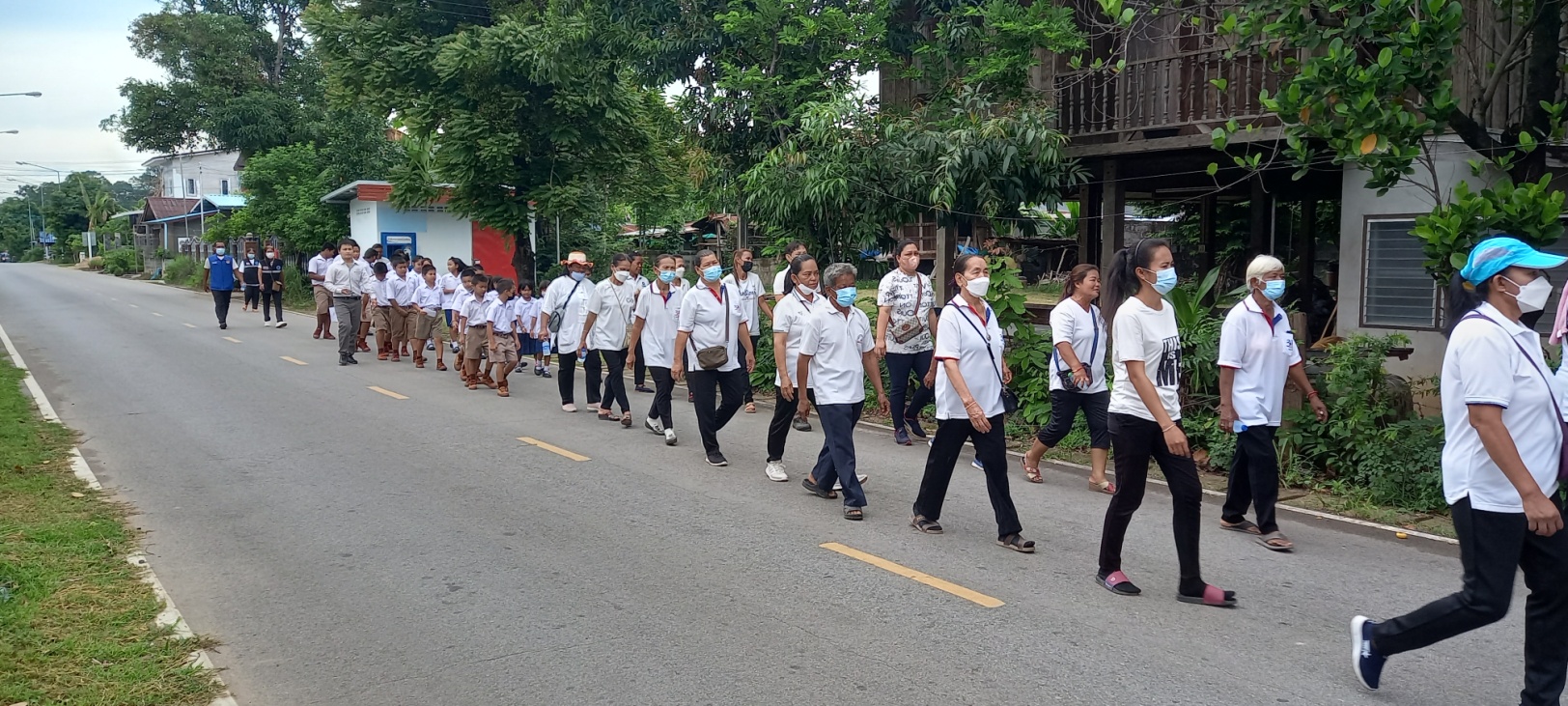 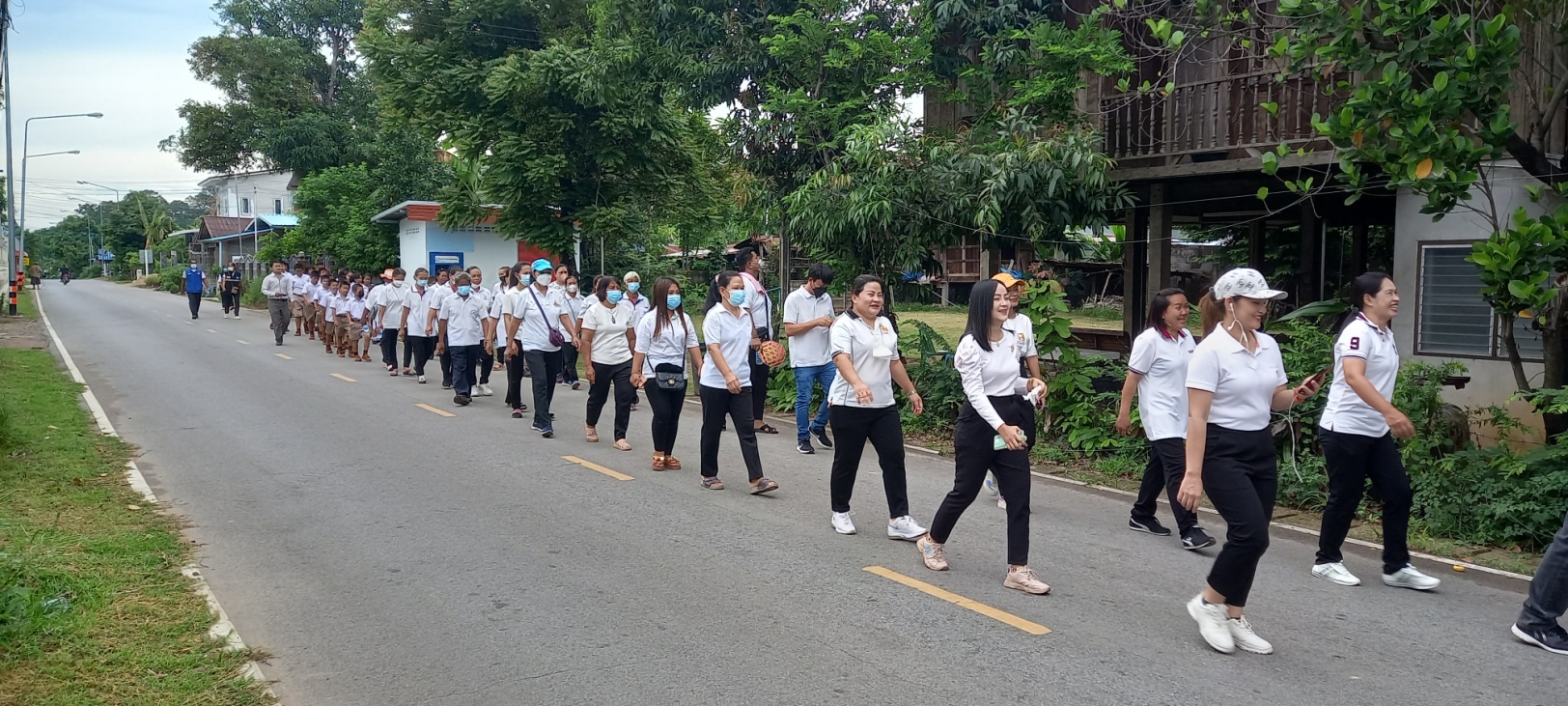 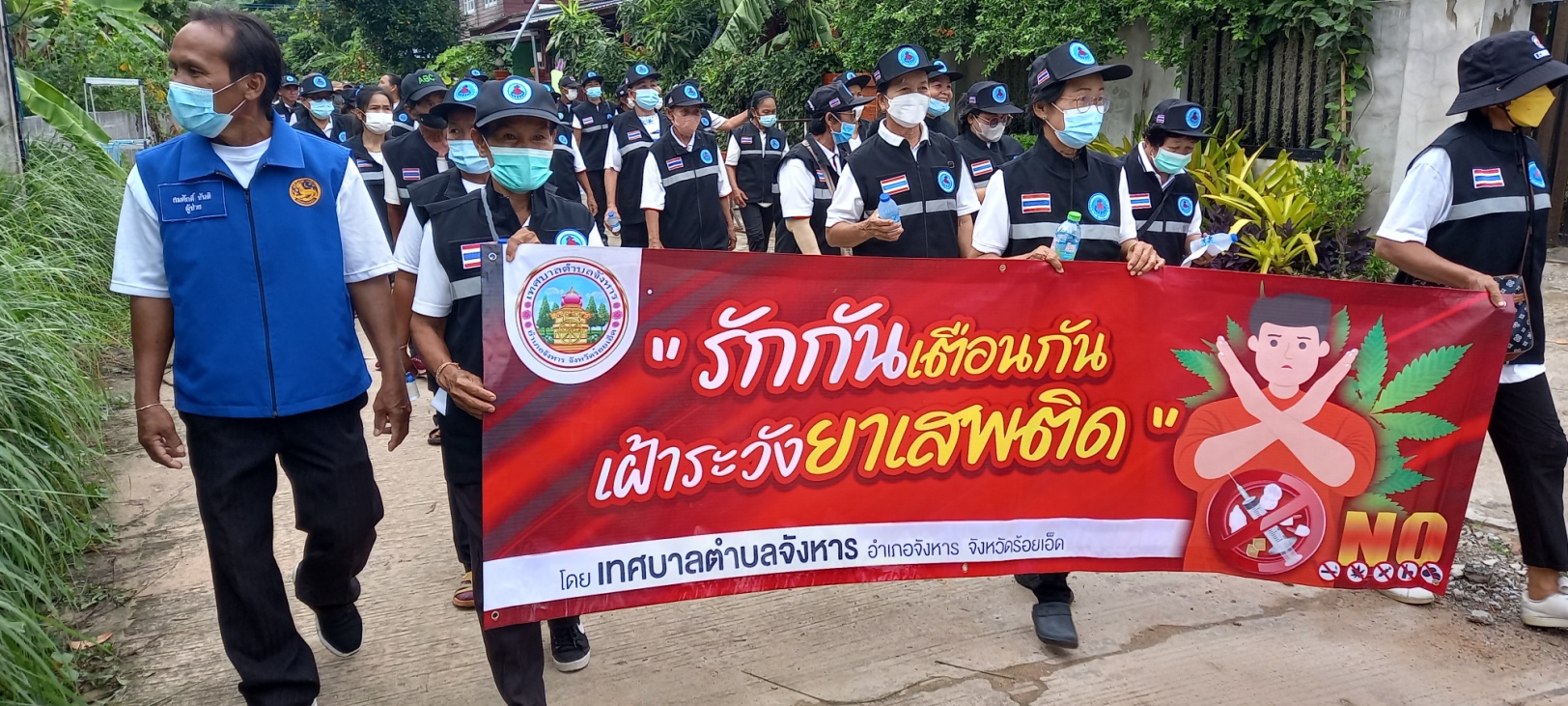 ภาพประกอบการจัดกิจกรรมเดินขบวนรณรงค์วันต่อต้านยาเสพติดโลก(26 มิถุนายน) ประจำปี 2566 เทศบาลตำบลจังหาร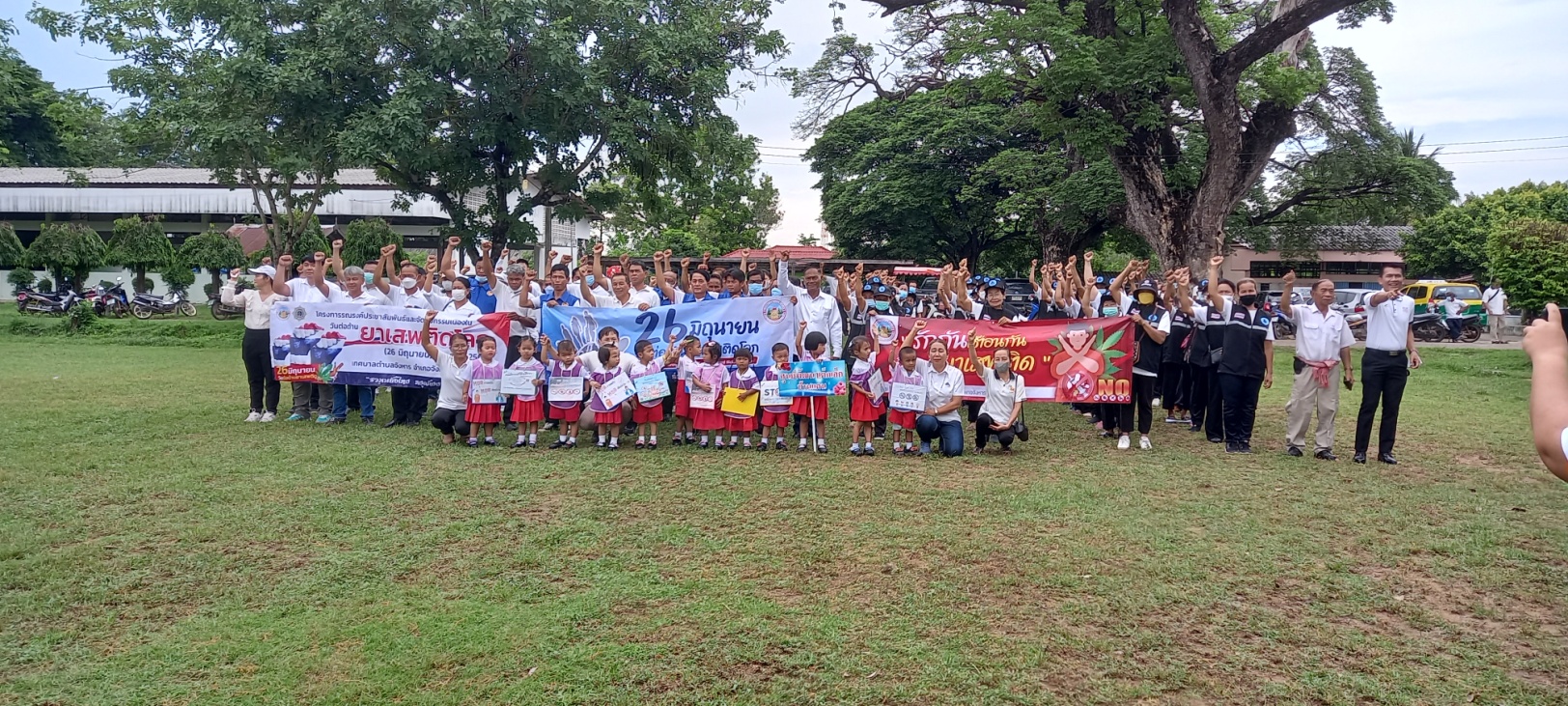 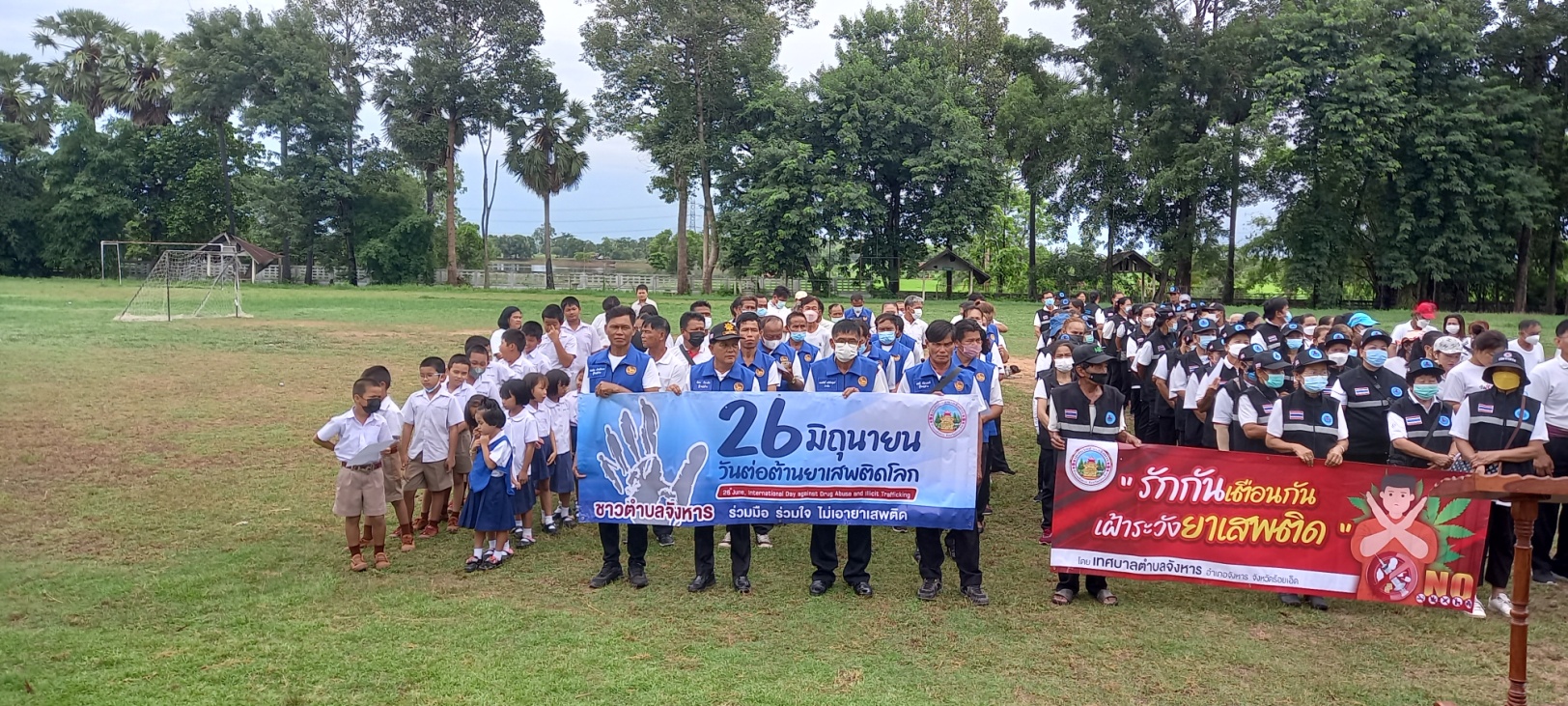 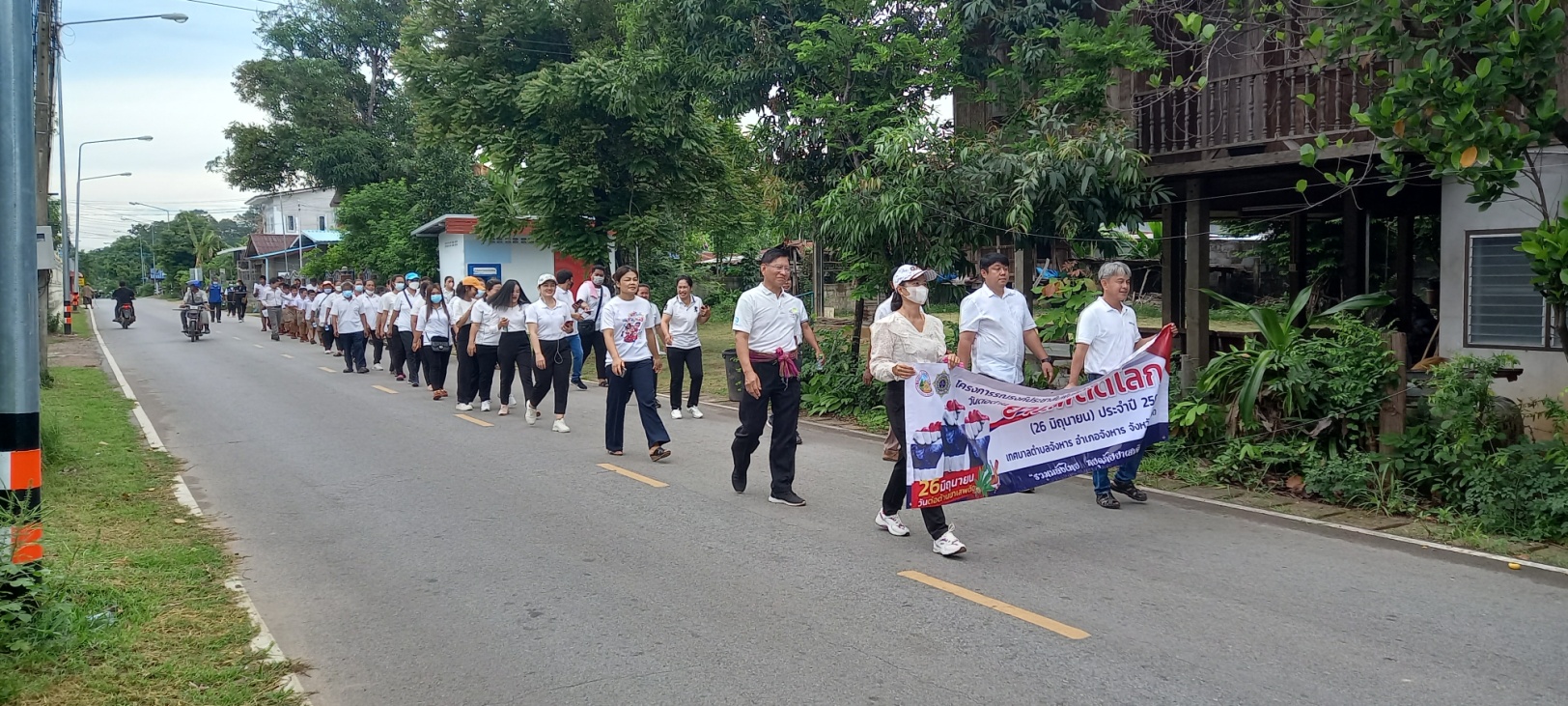 